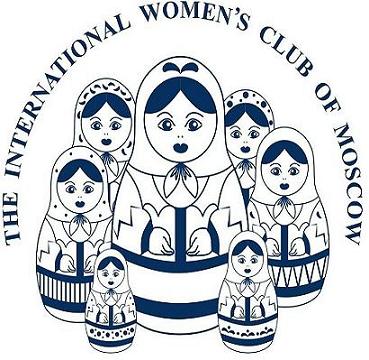 Sponsorship ChairThe Sponsorship Chair’s responsibility is to make the most of the IWC’s contacts with sponsors. In addition, there are specific tasks relating to the organization of the Winter Bazaar, the Embassies of the World Dinner and Ball, and the Meet & Greets. Good communication skills and an outgoing personality are important since Sponsorship involves working with international companies and the local community. Knowledge of Russian, however, is not necessary.